ООО «АРТА»Общество с ограниченной ответственностьюЮридический адрес: . Липецк, ул. 8-е Марта, д.13, пом.4Фактический адрес: . Липецк, ул. 8-е Марта, д.13, пом.4Тел./факс: 8(4742) 22-70-61, 22-60-39эл.почта: oooarta@yandex.ruВопросы в виде тестовдля письменного (компьютерного) тестирования работников, осуществляющих наблюдение и (или) собеседование в сфере дорожного хозяйства, автомобильного транспорта и городского наземного электрического транспорта в ходе проверки у аттестуемых лиц знаний, умений и навыков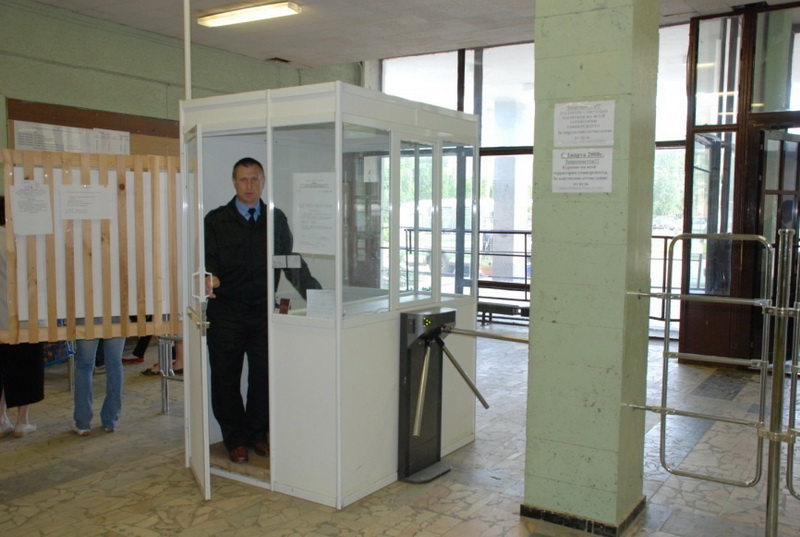 Липецк2017 годООО «АРТА»Общество с ограниченной ответственностьюЮридический адрес: . Липецк, ул. 8-е Марта, д.13, пом.4Фактический адрес: . Липецк, ул. 8-е Марта, д.13, пом.4Тел./факс: 8(4742) 22-70-61, 22-60-39эл.почта: oooarta@yandex.ruВопросы в виде тестовдля письменного (компьютерного) тестирования  работников, осуществляющих наблюдение и (или) собеседование в целях обеспечения транспортной безопасности в сфере дорожного хозяйства, автомобильного транспорта и городского наземного электрического транспорта.№п/пВопрос1Основной законодательный акт Российской Федерации в области обеспечения транспортной безопасности:2Согласно Федеральному закону от 09.02.2007 г. № 16-ФЗ «О транспортной безопасности» обеспечение транспортной безопасности – это:3Согласно Федеральному закону от 09.02.2007 г. № 16-ФЗ «О транспортной безопасности» целями обеспечения транспортной безопасности являются:4Согласно Федеральному закону от 09.02.2007 г. № 16-ФЗ «О транспортной безопасности» субъекты транспортной инфраструктуры – это:5Согласно Федеральному закону от 09.02.2007 г. № 16-ФЗ «О транспортной безопасности» уровень безопасности – это:6Сколько Уровней безопасности для объектов транспортной инфраструктуры и транспортных средств установлено постановлением Правительства Российской Федерации от 10.12.2008 г. № 940 «Об уровнях безопасности для объектов транспортной инфраструктуры и транспортных средств и о порядке их объявления (установления)»?7В соответствии с пунктом 10, статьи 1 Федерального закона от «09» февраля 2007 года № 16-ФЗ «О транспортной безопасности», состояние защищенности объектов транспортной инфраструктуры и транспортных средств от актов незаконного вмешательства, определено как:8Выберите неверное утверждение:Работники подразделений транспортной безопасности, осуществляющие наблюдение и (или) собеседование, в соответствии с пунктом 72, статьи V «Правил проведения досмотра, дополнительного досмотра, повторного досмотра в  целях обеспечения транспортной безопасности», утвержденных Приказом Минтранса России от 23 июля 2015 года № 227, обязаны:9Выберите неверное утверждение:Работники подразделений транспортной безопасности, осуществляющие наблюдение и (или) собеседование в целях обеспечения транспортной безопасности, в соответствии с Приложением № 1 к Приказу Минтранса России от  21 августа 2014 года №231, должны знать:10Выберите неверное утверждение:Работники подразделений транспортной безопасности, осуществляющие наблюдение и (или) собеседование в целях обеспечения транспортной безопасности, в соответствии с Приложением № 1 к Приказу Минтранса России от  21 августа 2014 года №231, должны уметь:11Выберите неверное утверждение:Работники подразделений транспортной безопасности, осуществляющие наблюдение и (или) собеседование в целях обеспечения транспортной безопасности, в соответствии с Приложением № 1 к Приказу Минтранса России от  21 августа 2014 года №231, должны иметь навыки:12Согласно Федеральному закону от 09.02.2007 г. № 16-ФЗ «О транспортной безопасности» оценка уязвимости объектов транспортной инфраструктуры  и транспортных средств – это:13В соответствии с пунктом 1, статьи 1 Федерального закона от «09» февраля 2007 года № 16-ФЗ «О транспортной безопасности», противоправное действие (бездействие), в том числе террористический акт, угрожающее безопасной деятельности транспортного комплекса, повлекшее за собой причинение вреда жизни и здоровью людей, материальный ущерб либо создавшее угрозу наступления таких последствий, определено как:14Согласно Федеральному закону от 09.02.2007 г. № 16-ФЗ «О транспортной безопасности» транспортный комплекс – это:15Порядок проведения оценки уязвимости объектов транспортной инфраструктуры и транспортных средств определен:16Оценка уязвимости объектов транспортной инфраструктуры или транспортных средств проводится в целях:17Оценка уязвимости объектов транспортной инфраструктуры с учетом требований по обеспечению транспортной безопасности на основе публичного договора, в соответствии с пунктом 2, статьи 5, Федерального закона от «09» февраля 2007 года № 16-ФЗ «О транспортной безопасности», проводится:18 Оценка уязвимости транспортных средств с учетом требований по обеспечению транспортной безопасности на основе публичного договора, в соответствии с пунктом 2.1, статьи 5, Федерального закона от «09» февраля 2007 года № 16-ФЗ «О транспортной безопасности», проводится:19Кто, в соответствии с пунктом 3, статьи 5, Федерального закона от «09» февраля 2007 года № 16-ФЗ «О транспортной безопасности», утверждает результаты проведенной оценки уязвимости объектов транспортной инфраструктуры и транспортных средств?20Срок проведения оценки уязвимости не должен превышать:21Сведения о результатах проведенной оценки уязвимости объектов транспортной инфраструктуры и транспортных средств являются:22Назовите технические средства для досмотра людей и ручной клади на КПП, где осуществляется досмотр, дополнительный досмотр, повторный досмотр:23В соответствии с приказом Министерства транспорта РФ от 23 июля 2015 г. № 227 кем определяется количество КПП, постов численность работников досмотра, а также работников, осуществляющих наблюдение и собеседование? 24Уровни безопасности объектов транспортной инфраструктуры и транспортных средств № 2 и 3, в соответствии с пунктом 3 Постановления Правительства РФ от «10» декабря 2008 года № 940 «Об уровнях безопасности объектов транспортной инфраструктуры и транспортных средств и о порядке их объявления (установления)», объявляются (устанавливаются) и отменяются субъектами транспортной инфраструктуры на основании:25Уровни безопасности объектов транспортной инфраструктуры и транспортных средств № 2 и 3 в соответствии с пунктом 4 Постановления Правительства РФ от 10 декабря 2008 года № 940 «Об уровнях безопасности объектов транспортной инфраструктуры и транспортных средств и о порядке их объявления (установления)», могут объявляться (устанавливаться) в отношении:26Согласно Федеральному закону от 09.02.2007 г. № 16-ФЗ «О транспортной безопасности» компетентными органами в области обеспечения транспортной безопасности являются:27Лица, ответственные за обеспечение транспортной безопасности объекта транспортной инфраструктуры в сфере дорожного хозяйства, автомобильного транспортаи городского наземного электрического транспорта назначаются:28Кем проводится досмотр, дополнительный досмотр, повторный досмотр в целях обеспечения транспортной безопасности:29Кем проводится наблюдение и (или) собеседование в целях обеспечения транспортной безопасности:30Силы транспортной безопасности наибольшее внимание должны уделять при защите от «угрозы взрыва»:31Основные задачи категорирования объектов транспортной инфраструктуры и транспортных средств:32Какое определение понятия «Категорирование объектов транспортной инфраструктуры  и транспортных средств» является правильным?33Значение категории, присвоенной объекту транспортной инфраструктуры или транспортному средству меняется в случае:34Категорирование объектов транспортной инфраструктуры и транспортных средств осуществляется:35Реестр категорирования объектов транспортной инфраструктуры и /или транспортных средств ведется:36Что является целями обеспечения транспортной безопасности в соответствии со статьей 2 Федерального закона Российской Федерации от 09.02.2007 № 16-ФЗ «О транспортной безопасности»:37Какое количество основных задач обеспечения транспортной безопасности определено Федеральным законом РФ от 9.02.2007 г. № 16-ФЗ?38Какое определение понятия «Соблюдение транспортной безопасности» является правильным:39В соответствии с пунктом 5, статьи 1 Федерального закона от 09.02.2007 г. № 16-ФЗ «О транспортной безопасности», технологический комплекс, включающий в себя автомобильные вокзалы и станции, определен как:40Какова последовательность действий субъекта транспортной инфраструктуры в целях обеспечения транспортной безопасности?41Каким нормативным правовым актом утверждены Требования по соблюдению транспортной безопасности для физических лиц, следующих либо находящихся на объектах транспортной инфраструктуры или транспортных средствах? 42Сколько потенциальных угроз определено приказом от 05.03.2010 г. №52/112/134 Минтранса России, Федеральной службой безопасности и МВД России?43Порядок разработки планов обеспечения транспортной безопасности устанавливается:44Планы обеспечения транспортной безопасности объектов транспортной инфраструктуры и (или) транспортных средств, в соответствии с пунктом 1, статьи 9, Федерального закона от «09» февраля 2007 года № 16-ФЗ «О транспортной безопасности», разрабатываются субъектами транспортной инфраструктуры на основании:45Планы обеспечения транспортной безопасности объектов транспортной инфраструктуры и транспортных средств утверждаются:46Какими факторами определяется выбор технических средств для контролируемых постов:47По результатам наблюдения и (или) собеседования в целях обеспечения транспортной безопасности принимается решение:48Согласно Федеральному закону от 09.02.2007 г. № 16-ФЗ «О транспортной безопасности» силы обеспечения транспортной безопасности – это:49Согласно Федеральному закону от 09.02.2007 г. № 16-ФЗ «О транспортной безопасности» подразделения транспортной безопасности – это:50Согласно Федеральному закону от 09.02.2007 г. № 16-ФЗ «О транспортной безопасности» аттестация сил обеспечения  транспортной безопасности – это:51Каким нормативным правовым актом установлены правила аттестации сил обеспечения транспортной безопасности?52Согласно Федеральному закону от 09.02.2007 г. № 16-ФЗ «О транспортной безопасности» аттестующие организации – это:53Согласно Федеральному закону от 09.02.2007 г. № 16-ФЗ «О транспортной безопасности» органы аттестации – это:54В соответствии с пунктом 32 «Правил аттестации сил обеспечения транспортной безопасности», утвержденных Постановлением Правительства Российской Федерации от «26» февраля 2015 года № 172, аттестация работников субъекта транспортной инфраструктуры, ответственных за обеспечение транспортной безопасности в субъекте транспортной инфраструктуры проводится со следующей периодичностью:55 В соответствии с пунктом 7.2, статьи 1 Федерального закона от «09» февраля 2007 года № 16-ФЗ «О транспортной безопасности», лица, ответственные за обеспечение транспортной безопасности в субъекте транспортной инфраструктуры, на объекте транспортной инфраструктуры, транспортном средстве, включая персонал субъекта транспортной инфраструктуры или подразделения транспортной безопасности, непосредственно связанный с обеспечением транспортной безопасности объектов транспортной инфраструктуры или транспортных средств, определены как:56 В соответствии с пунктом 7.1, статьи 1 Федерального закона от «09» февраля 2007 года № 16-ФЗ «О транспортной безопасности», осуществляющие защиту объектов транспортной инфраструктуры и транспортных средств от актов незаконного вмешательства (в том числе на основании договора с субъектом транспортной инфраструктуры) подразделения ведомственной охраны федеральных органов исполнительной власти в области транспорта и (или) аккредитованные для этой цели в установленном порядке юридические лица, определены как:57Какие виды включает подготовка сил обеспечения транспортной безопасности согласно приказа Министерства транспорта РФ от 31.07.2014 г. № 212?58В соответствии с Постановлением Правительства РФ от 30 июля 2014 г. №725 «Об утверждении правил аккредитации юридических лиц для проведения проверки в целях принятия органами аттестации решения об аттестации сил обеспечения транспортной безопасности, а также для обработки персональных данных отдельных категорий лиц, принимаемых на работу, непосредственно связанную с обеспечением транспортной безопасности, или осуществляющих такую работу» аккредитация юридических лиц проводится:59Для подтверждения способности проводить проверку в целях аттестации юридическое лицо должно обеспечить:60В каких случаях проводится внеочередная аттестация?61Проверка соответствия знаний, умений, навыков сил обеспечения транспортной безопасности осуществляется с использованием:62Чему подлежат технические средства обеспечения транспортной безопасности:63Объекты транспортной инфраструктуры и транспортные средства, не подлежащие категорированию, определяет:64Для проверки соответствия уровня физической подготовки дается:65Какой документ выдается органом аттестации аттестуемому лицу на основании решения о соответствии его знаний, умений и навыков требованиям законодательства РФ о транспортной безопасности?66Какое определение понятия «Акт незаконного вмешательства» является правильным:67Что запрещается физическим лицам, следующим либо находящимся на объекте транспортной инфраструктуры или транспортном средстве по вопросам обеспечения транспортной безопасности в свете требований постановления Правительства РФ от 15.11.2014 г. № 1208?68Лица, ответственные за обеспечение транспортной безопасности объекта транспортной инфраструктуры в сфере дорожного хозяйства, автомобильного транспортаи городского наземного электрического транспорта назначаются:69Какой уровень безопасности объектов транспортной инфраструктуры и транспортных средств, в соответствии с пунктом 2 Постановления Правительства РФ от «10» декабря 2008 года № 940 «Об уровнях безопасности объектов транспортной инфраструктуры и транспортных средств и о порядке их объявления (установления)», действует постоянно, если не объявлен иной уровень безопасности?70Что входит в обязанности физического лица, следующего либо находящегося на объекте транспортной инфраструктуры и транспортном средстве по вопросам обеспечения транспортной безопасности в свете требований постановления Правительства РФ от 15.11.2014 г. № 1208?71Обеспечение транспортной безопасности объектов транспортной инфраструктуры и транспортных средств, в соответствии с пунктом 1, статьи 4 Федерального закона от «09» февраля 2007 года № 16-ФЗ «О транспортной безопасности», возлагается на:72 Каким нормативным правовым актом устанавливается перечень предметов и веществ, в отношении которых установлен запрет на перемещение в зону транспортной безопасности объектов транспортной инфраструктуры и (или) транспортных средств или ее часть?73 Выявление каких предметов и веществ, запрещенных или ограниченных для перемещения в зону транспортной безопасности, в соответствии с пунктом 160.1, статьи VIII Приказа Минтранса России от «23» июля 2015 года № 227 «Об утверждении Правил проведения досмотра, дополнительного досмотра, повторного досмотра в целях обеспечения транспортной безопасности», осуществляется в ходе досмотра на контрольно-пропускных пунктах и постах объекта транспортной инфраструктуры?74Количество категорий по транспортной безопасности объектам транспортной инфраструктуры и транспортным средствам устанавливается:75Первая категория присваивается объектам транспортной инфраструктуры автомобильного транспорта и дорожного хозяйства, если количественные показатели о возможных погибших или получивших вред здоровью людей составляют:76Вторая категория присваивается объектам транспортной инфраструктуры автомобильного транспорта и дорожного хозяйства, если количественные показатели о возможных погибших или получивших вред здоровью людей составляют:77Третья категория присваивается объектам транспортной инфраструктуры автомобильного транспорта и дорожного хозяйства, если количественные показатели о возможных погибших или получивших вред здоровью людей составляют:78Четвертая категория присваивается объектам транспортной инфраструктуры автомобильного транспорта и дорожного хозяйства, если количественные показатели о возможных погибших или получивших вред здоровью людей составляют:79Оценка уязвимости объектов транспортной инфраструктуры и транспортных средств проводится в целях:80В соответствии с приказом Министерства транспорта Российской Федерации от 05.02.2010 г. № 27 «О порядке ведения реестра аккредитованных организаций на проведение оценки уязвимости объектов транспортной инфраструктуры и транспортных средств» ведение Реестра аккредитованных организаций осуществляется:81Планы обеспечения транспортной безопасности объектов транспортной инфраструктуры и (или) транспортных средств на основании результатов проведенной оценки уязвимости объектов транспортной инфраструктуры и (или) транспортных средств разрабатывают:82План обеспечения транспортной безопасности разрабатывается на основании:83Внесение изменений в план обеспечения транспортной безопасности объекта транспортной инфраструктуры, в том числе внесение изменений по результатам дополнительно проведенной оценки уязвимости объекта транспортной инфраструктуры, и их представление на утверждение в Федеральное дорожное агентство в течение:84Внесение изменений в план обеспечения транспортной безопасности объекта транспортной инфраструктуры, в том числе внесение изменений по результатам дополнительно проведенной оценки уязвимости объекта транспортной инфраструктуры, и их представление на утверждение в Федеральное дорожное агентство в течение 3 месяцев со дня:85Аккредитация юридических лиц в качестве подразделений транспортной безопасности осуществляется:86Порядок подготовки сил обеспечения транспортной безопасности утвержден:87В соответствии с приказом Минтранса России от 31.07.2014 г. №212 «Об утверждении Порядка подготовки сил обеспечения транспортной безопасности» к числу обязательных видов подготовки не относится:88Согласно Федеральному закону от 06.03.2006 г. № 35-ФЗ «О противодействии терроризму» терроризм – это:89Что запрещается физическим лицам, следующим либо находящимся на объекте транспортной инфраструктуры или транспортном средстве по вопросам обеспечения транспортной безопасности в свете требований постановления Правительства РФ от 15.11.2014 г. № 1208?90Что входит в обязанности физического лица, следующего либо находящегося на объекте транспортной инфраструктуры и транспортном средстве по вопросам обеспечения транспортной безопасности в свете требований постановления Правительства РФ от 15.11.2014 г. № 1208?91Какие из потенциальных угроз совершения акта незаконного вмешательства в деятельность транспортного средства являются наиболее совершаемыми:92Назовите технические средства для досмотра людей и ручной клади на КПП, где осуществляется досмотр, дополнительный досмотр, повторный досмотр:93Перечни оружия, взрывчатых веществ или других устройств, предметов и веществ, в отношении которых установлен запрет или ограничение на перемещение в зону транспортной безопасности или ее часть устанавливаются нормативным актом:94Правила проведения досмотра, дополнительного досмотра и повторного досмотра в целях обеспечения транспортной безопасности включают в себя в том числе:95Количество категорий и критерии категорирования объектов транспортной инфраструктуры и транспортных средств устанавливаются:96Организация досмотра, дополнительного досмотра, повторного досмотра, в целях обеспечения транспортной безопасности, в соответствии с пунктом 2, статьи 12.2 Федерального закона от «09» февраля 2007 года № 16-ФЗ «О транспортной безопасности», возлагается на:97Кем, в соответствии с пунктом 10, статьи I Приказа Минтранса России от «23» июля 2015 года № 227 «Об утверждении Правил проведения досмотра, дополнительного досмотра, повторного досмотра в целях обеспечения транспортной безопасности», принимаются решения о проведении дополнительного досмотра, повторного досмотра, а также о допуске объектов досмотра в зону транспортной безопасности или ее часть?98Кем, в соответствии с пунктом 17, статьи II Приказа Минтранса России от «23» июля 2015 года № 227 «Об утверждении Правил проведения досмотра, дополнительного досмотра, повторного досмотра в целях обеспечения транспортной безопасности», осуществляется досмотр, дополнительный досмотр, повторный досмотр в целях обеспечения транспортной безопасности?99Строения, помещения, конструктивные, технологические и технические элементы объекта транспортной инфраструктуры, совершение акта незаконного вмешательства в отношении которых приведет к полному или частичному прекращению функционирования объекта транспортной инфраструктуры и (или) возникновению чрезвычайных ситуаций – это:100Кто устанавливает границы  зоны транспортной безопасности объектов транспортной инфраструктуры или транспортных средств и ее секторов:101При проведении досмотра, дополнительного досмотра и повторного досмотра в целях обеспечения транспортной безопасности используются:102В отношении каких предметов и веществ, в соответствии с пунктом 160.1, статьи VIII, Приказа Минтранса России от 23 июля 2015 года № 227 «Об утверждении Правил проведения досмотра, дополнительного досмотра, повторного досмотра в целях обеспечения транспортной безопасности», не установлен запрет на перемещение в зону транспортной безопасности объекта транспортной инфраструктуры дорожного хозяйства, автомобильного транспорта, городского наземного электрического транспорта?103Задачей какой системы является получение, обработка, передача и представление в заданном виде информации о пожаре на охраняемых объектах при помощи технических средств?104Задачей какой системы является своевременное оповещение о проникновении или попытке проникновения на охраняемый объект, с фиксацией факта, места и времени нарушения рубежа охраны:105В соответствии с пунктом 2 Правил допуска на объект транспортной инфраструктуры автомобильного и городского наземного электрического транспорта, постоянные пропуска работникам субъекта транспортной инфраструктуры выдаются:106На объекте транспортной инфраструктуры автомобильного транспорта  какой категории  не проводится досмотр физических лиц,  багажа и перевозимых грузов?107Работники подразделений транспортной безопасности обязаны проходить медицинский осмотры:108Какие приспособления рекомендуется использовать в системах визуального контроля для определенных видеоканалов, передающих изображение особо важных помещений, где не должно быть движения людей?109Выберите неправильное утверждение:Работники подразделений транспортной безопасности, осуществляющих управление техническими средствами обеспечения транспортной безопасности, в соответствии с Приложением № 1 Минтранса России от 21 августа 2014 года № 231, должны знать:110Какие документы уполномоченных сотрудников МВД России и ФСБ России не являются основанием для допуска в зону транспортной безопасности и (или) на критические элементы объекта транспортной инфраструктуры и (или) транспортного средства?111Для выявления оружия и взрывчатых устройств под одеждой используются:112На правильность работы детекторов паров взрывчатых веществ влияют:113Используемые современные детекторы взрывчатых и наркотических веществ представляют собой:114Для досмотра ручной клади используют:115Для обеспечения требуемого уровня защищенности различных объектов транспортной инфраструктуры используются:116Для повышения защитных свойств ограждения используют:117В каких местах размещаются инженерные сооружения обеспечения транспортной безопасности:118Инженерные сооружения обеспечения транспортной безопасности:119Выберите неправильное утверждение:Работники подразделений транспортной безопасности, осуществляющих управление техническими средствами обеспечения транспортной безопасности, в соответствии с Приложением № 1 Минтранса России от 21 августа 2014 года № 231, должны уметь:120Выберите неправильное утверждение:Работники подразделений транспортной безопасности, осуществляющих управление техническими средствами обеспечения транспортной безопасности, в соответствии с Приложением № 1 Минтранса России от 21 августа 2014 года № 231, должны иметь навыки:121Какая система позволяет оператору визуально контролировать ситуацию на территории зон транспортной безопасности объектов транспортной инфраструктуры?122Какое определение понятия «Внутриобъектовый режим» является правильным?123Что не входит в состав инженерных средств обеспечения транспортной безопасности, применяемых на объектах транспортной инфраструктуры в целях защиты от актов незаконного вмешательства согласно Методическим рекомендациям - ОДМ 218.6.006-2012?124Субъект транспортной инфраструктуры на основании Требований в области транспортной безопасности обязан незамедлительно информировать обо всех выявленных, распознанных и идентифицированных предметах и веществах, которые запрещены или ограничены для свободного перемещения в технологический или перевозочный сектор зоны транспортной безопасности для недопущения их к перевозке:125Выдача каких пропусков не предусмотрена Правилами допуска на объект транспортной инфраструктуры автомобильного и городского наземного электрического транспорта?126Какую информацию, в соответствии с пунктом 3 Правил допуска на объект транспортной инфраструктуры автомобильного и городского наземного электрического транспорта, не содержат постоянные пропуска физических лиц?127В каких случаях, в соответствии с пунктом 24 Правил допуска на объект транспортной инфраструктуры автомобильного и городского наземного электрического транспорта, пропуска не уничтожаются?128С какой периодичностью субъекты транспортной инфраструктуры (перевозчики) в целях обеспечения транспортной безопасности транспортных средств, в соответствии с подпунктом 14 пункта6 «Требований по обеспечению транспортной безопасности, в том числе требований к антитеррористической защищенности объектов (территорий), учитывающие уровни безопасности для различных категорий объектов транспортной инфраструктуры и транспортных средств автомобильного и городского наземного электрического транспорта», утвержденных Постановлением Правительства РФ от «14» сентября 2016 года № 924, обязаны обеспечить проведение учений и тренировок в целях оценки эффективности и полноты реализации плана обеспечения транспортной безопасности объекта транспортной инфраструктуры 1 и 2 категории?129С какой периодичностью субъекты транспортной инфраструктуры (перевозчики) в целях обеспечения транспортной безопасности транспортных средств, в соответствии с подпунктом 14 пункта 6 «Требований по обеспечению транспортной безопасности, в том числе требований к антитеррористической защищенности объектов (территорий), учитывающие уровни безопасности для различных категорий объектов транспортной инфраструктуры и транспортных средств автомобильного и городского наземного электрического транспорта», утвержденных Постановлением Правительства РФ от «14» сентября 2016 года № 924, обязаны обеспечить проведение учений и тренировок в целях оценки эффективности и полноты реализации плана обеспечения транспортной безопасности объекта транспортной инфраструктуры 3 категории?130В соответствии с пунктом 2, Приказа Минтранса РФ от «11» февраля 2010 года № 34 «Об утверждении Порядка разработки планов обеспечения транспортной безопасности объектов транспортной инфраструктуры и транспортных средств», в плане обеспечения транспортной безопасности транспортного средства не отражаются сведения:131Уголовная ответственность за обеспечение транспортной безопасности наступает в случае: 132Какой размер штрафа предусмотрен частью 1 статьи 263.1 «Уголовного кодекса Российской Федерации» от «13» июня 1996 года № 63-ФЗ за неисполнение требований по соблюдению транспортной безопасности на объектах транспортной инфраструктуры и транспортных средствах, если это деяние повлекло по неосторожности причинение тяжкого вреда здоровью человека либо причинение крупного ущерба?133Какое наказание не предусмотрено частью 2 статьи 263.1 «Уголовного кодекса Российской Федерации» от «13» июня 1996 года № 63-ФЗ за неисполнение требований по обеспечению транспортной безопасности объектов транспортной инфраструктуры и транспортных средств лицом, ответственным за обеспечение транспортной безопасности, если это деяние повлекло по неосторожности причинение тяжкого вреда здоровью человека либо причинение крупного ущерба?134Неисполнение требований по обеспечению транспортной безопасности либо неисполнение требований  по соблюдению транспортной безопасности, совершенные по неосторожности, если эти действия (бездействия) не содержат уголовно наказуемого деяния (КоАП РФ), влечет наложение административного штрафа на  граждан в размере: 135Действие (бездействие) по обеспечению транспортной безопасности, совершенное умышленно, влечет наложение административного штрафа на граждан в размере/административный арест на срок:136Отказ пассажира от досмотра, дополнительного досмотра и повторного досмотра в целях обеспечения транспортной безопасности:137Какая система позволяет оператору зрительно контролировать ситуацию на территории охраняемого объекта?138Сколько времени согласно приказа Министерства транспорта Российской Федерации от 8.09.2014 г. № 243 предусматривается по дополнительной профессиональной программе в области подготовки сил обеспечения транспортной безопасности для подготовки работников, назначенных в качестве лиц, ответственных за обеспечение транспортной безопасности на объектах транспортной инфраструктуры  и транспортных средств:139Работникам, прошедшим обучение, освоившим дополнительную профессиональную программу по направлению подготовки «Транспортная безопасность» и успешно прошедшим итоговую аттестацию, выдается:140Выберите неправильное утверждение. Работники, осуществляющие наблюдение и собеседование,  в соответствии с пунктом 72, статьи V Приказа Минтранса России от «23» июля 2015 года № 227 «Об утверждении Правил проведения досмотра, дополнительного досмотра, повторного досмотра в целях обеспечения транспортной безопасности»,  обязаны:141Какие средства, в соответствии с пунктом 8, статьи12.2 Федерального закона от «09» февраля 2007 года № 16-ФЗ «О транспортной безопасности», не относятся к техническим средствам обеспечения транспортной безопасности?142Каким документом устанавливается численность работников досмотра, а также работников подразделения транспортной безопасности, осуществляющих наблюдение и собеседование?143Лица, обладающие разовыми пропусками, за исключением уполномоченных представителей федеральных органов исполнительной власти, в соответствии с пунктом 16 Правил допуска на объект транспортной инфраструктуры автомобильного и городского наземного электрического транспорта, допускаются на критические элементы объекта транспортной инфраструктуры только в сопровождении:144Выберите неверное утверждение. Перевозчики и субъекты транспортной инфраструктуры, в соответствии с пунктом 3, статьи I «Порядка формирования и ведения автоматизированных централизованных баз персональных данных о пассажирах и персонале (экипаже) транспортных средств, а также предоставления содержащихся в них данных», утвержденного Приказом Минтранса РФ от «19» июля 2012 года № 243, обеспечивают передачу сведений по перевозкам пассажиров, включая персональные данные о пассажирах и персонале (экипаже) транспортных средств, полученные :145С какой целью, в соответствии с пунктом 5, главы I Порядка проверки субъектов транспортной инфраструктуры, перевозчиков, застройщиков объектов транспортной инфраструктуры с использованием тест-предметов и тест-объектов органами государственного контроля (надзора) во взаимодействии с уполномоченными представителями органов федеральной службы безопасности и (или) органов внутренних дел Российской Федерации или уполномоченных подразделений указанных органов, утвержденного приказом Минтранса РФ от «25» сентября 2014 года № 269, проводятся плановые и внеплановые выездные проверки с использованием тест-предметов и (или) тест-объектов?146Какая периодичность установлена статьей 11.1. Федерального закона Российской Федерации «О транспортной безопасности» для проведения плановой проверки выполнения субъектом транспортной инфраструктуры или перевозчиком законодательства в области обеспечения транспортной безопасности:147Пожарно-спасательные расчеты, аварийно-спасательные команды, службы поискового и аварийно-спасательного обеспечения, бригады скорой медицинской помощи, прибывшие для ликвидации пожаров, аварий, других чрезвычайных ситуаций природного и техногенного характера, а также для эвакуации пострадавших и тяжелобольных, допускаются в зону транспортной безопасности объекта транспортной инфраструктуры:148Какие документы,  уполномоченных сотрудников МВД России и ФСБ России не являются основанием для допуска в зону транспортной безопасности и (или) на критические элементы объекта транспортной инфраструктуры и (или) транспортного средства?149Каким образом субъектами транспортной инфраструктуры (перевозчиками) осуществляется информирование всех физических лиц, находящихся на транспортном средстве, о требованиях законодательства Российской Федерации в области обеспечения транспортной безопасности и организационно-распорядительных документах, направленных на реализацию мер по обеспечению транспортной безопасности транспортного средства, в части, их касающейся?150Кто, в соответствии с пунктом 11,  статьи 12.2 Федерального закона от «09» февраля 2007 года «О транспортной безопасности», не допускается в зону транспортной безопасности объекта транспортной инфраструктуры и (или) транспортного средства?151Основная задача подразделения транспортной безопасности:152Выберите наиболее правильное утверждение. Субъекты транспортной инфраструктуры и перевозчики при информировании об угрозах совершения и о совершении актов незаконного вмешательства на объектах транспортной инфраструктуры и транспортных средствах государственных органов, в соответствии с пунктом 4 Приказа Минтранса РФ от «16» февраля 2011 года № 56 «О Порядке информирования субъектами транспортной инфраструктуры и перевозчиками об угрозах совершения и о совершении актов незаконного вмешательства на объектах транспортной инфраструктуры и транспортных средствах», используют:153Предварительное уведомление субъекта транспортной инфраструктуры, перевозчика, застройщика объектов транспортной инфраструктуры о проведении внеплановой выездной проверки:154О проведении плановой проверки субъект уведомляется Управлением (территориальным органом Ространснадзора) не позднее:155На кого возлагается обеспечение транспортной безопасности объектов транспортной инфраструктуры  и транспортных средств:156Выберите неправильное утверждение. Основными задачами обеспечения транспортной безопасности, в соответствии с пунктом 2, статьи 2 Федерального закона от «09» февраля 2007 года № 16-ФЗ «О транспортной безопасности», являются:157Лица, ответственные за обеспечение транспортной безопасности объекта транспортной инфраструктуры в сфере дорожного хозяйства, автомобильного транспортаи городского наземного электрического транспорта назначаются:158Что относится к одному из основных принципов обеспечения транспортной безопасности:159Включена ли в состав основных задач обеспечения транспортной безопасности задача информационного обеспечения:161В какой последовательности осуществляется работа в сфере реализации функций системы мер по обеспечению транспортной безопасности объектов транспортной инфраструктуры и транспортных средств:162Согласно Федеральному закону от 9 февраля 2007 г. № 16-ФЗ «О транспортной безопасности» оценка уязвимости – это:163Контрольно-пропускной пункт (пост) – это:164Какое определение понятия «Пропускной режим» является правильным?165Что из перечисленного относится к технологической операции, осуществляемой на объектах транспортной инфраструктуры в целях реализации технологического процесса работы автовокзала (автостанции).166Что из перечисленного относится к технологической операции, осуществляемой на транспортном средстве в целях реализации технологического цикла работы транспортного средства.167Основные принципы государственной политики обеспечения транспортной безопасности.168Проверка сотрудников сил обеспечения транспортной безопасности с целью выявления оснований для прекращения трудовых отношений или отказа в приеме на работу проводится на основании требований:169Возможность размещения или совершения действий в целях размещения каким бы то ни было способом на объектах транспортной инфраструктуры и/или транспортных средствах взрывных устройств (взрывчатых веществ), которые могут разрушить объекты транспортной инфраструктуры и/или транспортные средства, нанести им и/или их грузу повреждения,  в соответствии с пунктом 3, Приказа Минтранса РФ № 52, ФСБ РФ № 112, МВД РФ № 134 от «05» марта 2010 года «Об утверждении Перечня потенциальных угроз совершения актов незаконного вмешательства в деятельность объектов транспортной инфраструктуры и транспортных средств», определена как:170Возможность загрязнения объектов транспортной инфраструктуры и/или транспортных средств или их критических элементов опасными химическими, радиоактивными или биологическими агентами, угрожающими жизни или здоровью персонала, пассажиров и других лиц,  в соответствии с пунктом 4, Приказа Минтранса РФ № 52, ФСБ РФ № 112, МВД РФ № 134 от «05» марта 2010 года «Об утверждении Перечня потенциальных угроз совершения актов незаконного вмешательства в деятельность объектов транспортной инфраструктуры и транспортных средств», определена как:171В соответствии с постановлением Правительства Российской Федерации от 10.12.2008 № 940 «Об уровнях безопасности объектов транспортной инфраструктуры и транспортных средств и о порядке их объявления (установления)» уровень № 1 – это:172В соответствии с постановлением Правительства Российской Федерации от 10.12.2008 № 940 «Об уровнях безопасности объектов транспортной инфраструктуры и транспортных средств и о порядке их объявления (установления)» уровень № 2 – это:173В соответствии с постановлением Правительства Российской Федерации от 10.12.2008 № 940 «Об уровнях безопасности объектов транспортной инфраструктуры и транспортных средств и о порядке их объявления (установления)» уровень № 3 – это:174В соответствии с пунктами 6,7 «Требований по обеспечению транспортной безопасности, в том числе требований к антитеррористической защищенности объектов (территорий), учитывающих уровни безопасности для различных категорий объектов транспортной инфраструктуры и транспортных средств автомобильного и городского наземного электрического транспорта», утвержденными Постановлением Правительства РФ от «14» сентября 2016 года № 924,  субъекты транспортной инфраструктуры обязаны объявлять (устанавливать) или отменять уровень безопасности объекта транспортной инфраструктуры или транспортного средства при получении решения об изменении степени угрозы совершения акта незаконного вмешательства:175Объект транспортной инфраструктуры, его часть (наземная, подземная, воздушная, надводная), транспортное средство, его часть, для которых в соответствии с требованиями по обеспечению транспортной безопасности устанавливается особый режим прохода (проезда) физических лиц (транспортных средств) и проноса (провоза) грузов, багажа, ручной клади, личных вещей либо перемещения животных – это:176Уровень террористической опасности подлежит отмене, если:177Какое определение понятия «транспортный комплекс» является правильным:178Уровень безопасности  № 1 объектов транспортной инфраструктуры и транспортных средств:179Уровни безопасности  № 2 и № 3 объектов транспортной инфраструктуры и транспортных средств:180Значение категории, присвоенной объекту транспортной инфраструктуры или транспортному средству меняется в случае:181Какую информацию, в соответствии с подпунктом 9, пункта 6 «Требований по обеспечению транспортной безопасности, в том числе требований к антитеррористической защищенности объектов (территорий), учитывающие уровни безопасности для различных категорий объектов транспортной инфраструктуры и транспортных средств автомобильного и городского наземного электрического транспорта», утвержденных Постановлением Правительства РФ от 14 сентября 2016 года № 924, не содержит положение (инструкция) о пропускном и внутриобъектовом режимах на объекте транспортной инфраструктуры?182Каким нормативным правовым актом не допускаются к перевозке багажом и провозу в составе ручной клади зловонные и опасные вещества, холодное и огнестрельное оружие без чехлов и упаковки, а также вещи и предметы, загрязняющие транспортные средства или одежду пассажиров:183Каким нормативным правовым актом утверждены Требования по соблюдению транспортной безопасности для физических лиц, следующих либо находящихся на объектах транспортной инфраструктуры или транспортных средствах:184Медицинское освидетельствование физических лиц, выполняющих работы, непосредственно связанные с обеспечением транспортной безопасности проводится:185Дайте определение понятия «Уровень безопасности»:186Что не входит в состав инженерных средств обеспечения транспортной безопасности, применяемых на объектах транспортной инфраструктуры в целях защиты от актов незаконного вмешательства согласно Методическим рекомендациям - ОДМ 218.6.006-2012?187В соответствии с постановлением Правительства Российской Федерации от 10.12.2008 № 940 «Об уровнях безопасности объектов транспортной инфраструктуры и транспортных средств и о порядке их объявления (установления)» уровень № 1 – это:188В соответствии с постановлением Правительства Российской Федерации от 10.12.2008 № 940 «Об уровнях безопасности объектов транспортной инфраструктуры и транспортных средств и о порядке их объявления (установления)» уровень № 2 – это:189В соответствии с постановлением Правительства Российской Федерации от 10.12.2008 № 940 «Об уровнях безопасности объектов транспортной инфраструктуры и транспортных средств и о порядке их объявления (установления)» уровень № 3 – это:190Реализовать предусмотренные планом объекта транспортной инфраструктуры дорожного хозяйства, автомобильного транспорта и городского наземного электрического транспорта дополнительные меры при изменении уровня безопасности в сроки, не превышающие:191Вид наблюдения, при котором видеокамеры устанавливают в хорошо заметных местах и применяют для отпугивания потенциальных нарушителей:192Силы транспортной безопасности при защите от «угрозы взрыва» не должны:193Кем, в соответствии с пунктом 8, статьи 12.2 Федерального закона от 09 февраля 2007 года № 16-ФЗ «О транспортной безопасности», определяются требования к функциональным свойствам технических средств обеспечения транспортной безопасности и порядок их сертификации?194 Система, разграничивающая права прохода в помещения (зоны, территории) определенных  категорий лиц и ограничивающая доступ лиц, не обладающих такими правами:195Срок хранения носителей информации об угрозах совершения и о совершении актов незаконного вмешательства на объектах транспортной инфраструктуры:196Когда проводится наблюдение и (или) собеседование в целях обеспечения транспортной безопасности?197Что делается по результатам наблюдения и (или) собеседования в целях обеспечения транспортной безопасности?198Какие мероприятия осуществляются в ходе дополнительного досмотра в целях обеспечения транспортной безопасности?199Как поступить в случае идентификации в ходе досмотра в целях обеспечения транспортной безопасности оружия, боеприпасов, патронов к оружию, взрывчатых веществ или взрывных устройств, ядовитых или радиоактивных веществ, при условии отсутствия законных оснований для их ношения или хранения:200Перечень потенциальных угроз совершения актов незаконного вмешательства в деятельность объектов транспортной инфраструктуры и транспортных средств установлен: